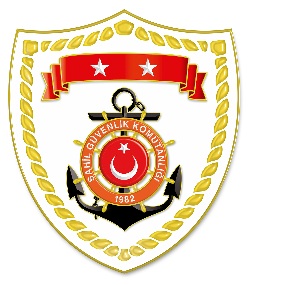 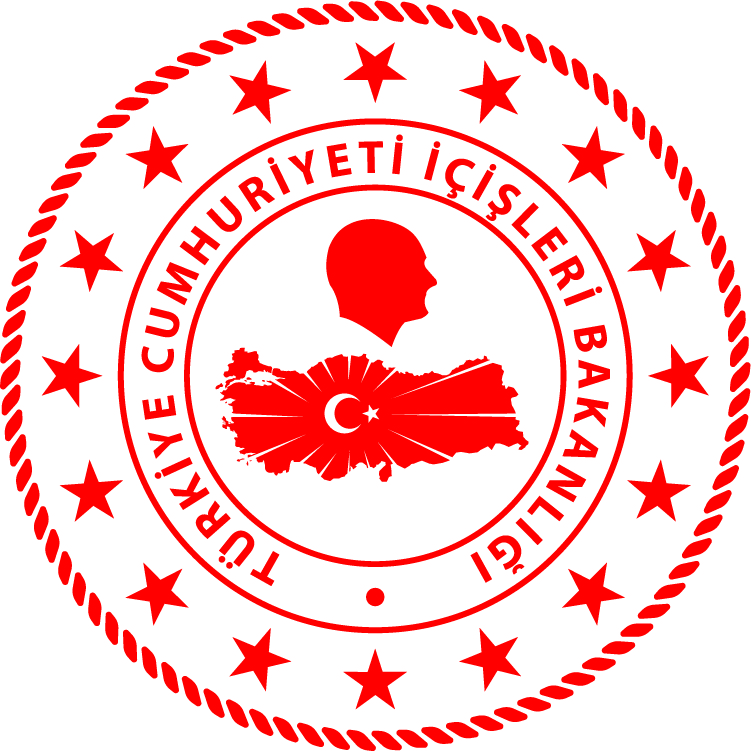 SG Akdeniz Bölge Komutanlığı S.NoTARİHMEVKİ VE ZAMANOLAYTIBBİ TAHLİYE YAPILAN ŞAHISLARAÇIKLAMA108 Mart 2023ANTALYA/Kaş12.15Yaralanma1Kaş açıklarında ticari gemide yaralanan 1 şahsın tıbbi tahliyesi gerçekleştirilmiştir.